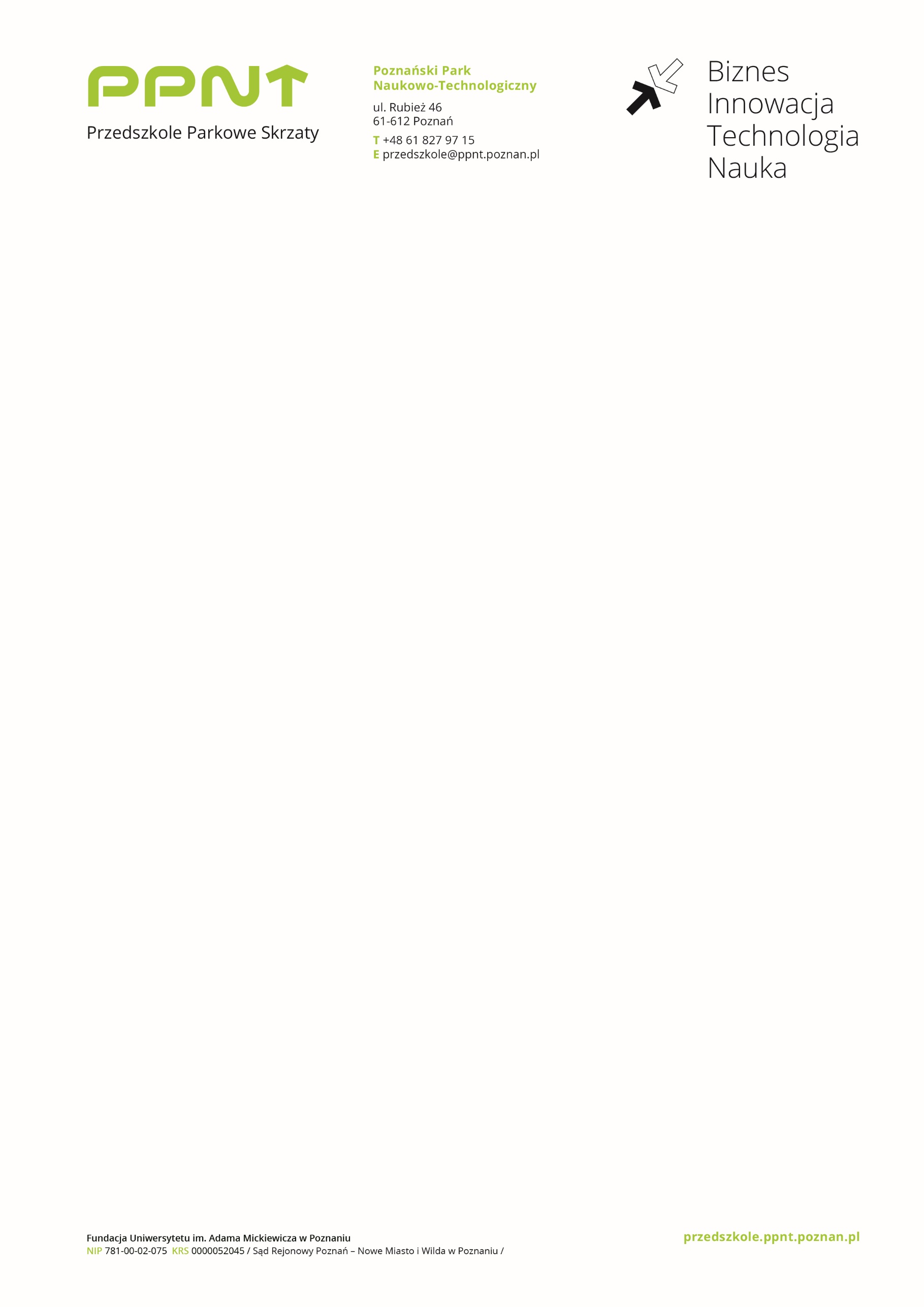 REGULAMIN PRZEDSZKOLA NIEPUBLICZNEGO „PARKOWE SKRZATY”FUNDACJI UNIWERSYTETU IM ADAMA MICKIEWICZA W POZNANIUPOSTANOWIENIA OGÓLNE§ 1Przedszkole Niepubliczne „Parkowe Skrzaty” Fundacji Uniwersytetu im. Adama Mickiewicza w Poznaniu którego siedzibą jest budynek wolnostojący w Poznaniu, przy ul. Rubież 46, 61-612 Poznań, zwane w dalszej części niniejszego regulaminu Przedszkolem, prowadzone jest przez organ prowadzący - Fundację Uniwersytetu im. Adama Mickiewicza w Poznaniu z siedzibą w Poznaniu (kod pocztowy: 61-612) przy ul. Rubież 46, wpisaną do rejestru stowarzyszeń, innych organizacji społecznych i zawodowych, fundacji oraz publicznych zakładów opieki zdrowotnej a także do rejestru przedsiębiorców Krajowego Rejestru Sądowego pod numerem KRS 0000052045, której akta rejestrowe znajdują się w Sądzie Rejonowym Poznań – Nowe Miasto i Wilda w Poznaniu, Sądzie Gospodarczym, zidentyfikowaną Numerem Identyfikacji Podatkowej 781-00-02-075 oraz numerem REGON 631509229.Nadzór pedagogiczny nad Przedszkolem sprawuje Wielkopolski Kurator Oświaty.ORGANIZACJA PRZEDSZKOLA§ 2Na terenie Przedszkola współpracują ze sobą w sprawach dotyczących wychowania, kształcenia i opieki nad dziećmi: Dyrektor Przedszkola, nauczyciele i asystentki nauczyciela.§ 3Przedszkole jest czynne w godzinach: 7.00 – 17.30Dzieci do Przedszkola przyprowadza się w godzinach: 7.00 – 9.00. Rodzice zobowiązani są do wcześniejszego informowania nauczycieli o późniejszym przyjściu dziecka do Przedszkola. W godzinach: 8.00–13.00 realizowana jest Podstawa programowa wychowania Przedszkolnego.Dzieci odbiera się w godzinach: po obiedzie ok.godz.13:00 lub po podwieczorku ok.godz. 14.30- 17.30§ 4Do Przedszkola są przyprowadzane dzieci zdrowe.Nauczycielowi nie wolno podawać dzieciom leków.§ 5Przedszkole nie ponosi odpowiedzialności za przedmioty i rzeczy wartościowe przynoszone do placówki, które nie wiążą się z działalnością statutową.KRYTERIA REKRUTACJI DO NIEPUBLICZNEGO PRZEDSZKOLA FUNDACJI 
UNIWERSYTETU IM. ADAMA MICKIEWICZA W POZNANIU „PARKOWE SKRZATY”§ 6Przedszkole przeznaczone jest dla dzieci w wieku od 2,5 do 6 roku życia.Dzieci w wieku 2,5 lat przyjmowane są w szczególnych przypadkach:jeśli do przedszkola uczęszcza  rodzeństwo,rozwój dziecka wskazuje na osiągnięcie gotowości przedszkolnej, przedszkole posiada wolne miejsca po zakończonej rekrutacji na dany rok szkolny.Z prawa pierwszeństwa w przyjęciu do Przedszkola korzystają:dzieci uczęszczające do Przedszkola w roku szkolnym poprzedzającym rekrutację,rodzeństwo dzieci już uczęszczających do Przedszkola,  dzieci, których oboje lub jedno z rodziców lub opiekunów prawnych są:pracownikami  Fundacji Uniwersytetu im. Adama Mickiewicza w Poznaniu,pracownikami lub właścicielami przedsiębiorstw z siedzibą ulokowaną na terenie Poznańskiego Parku Naukowo Technologicznym Fundacji Uniwersytetu im. Adama Mickiewicza w Poznaniu,pracownikami Uniwersytetu im. Adama Mickiewicza w Poznaniu.Wnioski rozpatrzone negatywnie w zasadniczej rekrutacji rozpatrywane są ponownie przez dyrektora Przedszkola w miarę zwalniających się miejsc w ciągu roku szkolnego.W ciągu roku szkolnego, jeżeli są wolne miejsca, wpływające wnioski o przyjęcie dziecka do Przedszkola rozpatruje dyrektor.PRZYPROWADZANIE I ODBIERANIE DZIECI§ 7I. Przyprowadzanie dzieci do PrzedszkolaDo Przedszkola dzieci przyprowadzane są pod opieką rodziców lub opiekunów prawnych.Dzieci powinny być przyprowadzane i odbierane z Przedszkola w godzinach pracy Przedszkola – 7.00 – 17.30Osoby przyprowadzające dziecko do Przedszkola zobowiązane są:rozebrać dziecko w szatni,osobiście przekazać dziecko nauczycielce  lub asystentce pełniącej dyżur. Od momentu przekazania dziecka, odpowiedzialność za jego bezpieczeństwo ponosi Przedszkole.Nauczyciele nie ponoszą odpowiedzialności za zdrowie, życie i bezpieczeństwo dziecka pozostawionego przez rodziców przed wejściem do budynku, w szatni lub przed salą zajęć.II. Odbieranie dzieci z PrzedszkolaDziecko może być odebrane z Przedszkola przez rodziców lub prawnych opiekunów lub upoważnioną osobę, zapewniającą dziecku całkowite bezpieczeństwo.Rodzice, prawni opiekunowie i osoby upoważnione zobowiązani są do osobistego odbioru dziecka od nauczyciela/asystenta opiekującego się daną grupą lub nauczyciela/asystenta dyżurującego.W przypadku odbierania dziecka z ogrodu przedszkolnego osoby odbierające dziecko zobowiązane są do osobistego poinformowania nauczycielki o zamiarze odebrania dziecka. W przypadku pozostania rodzica lub opiekuna prawnego z dzieckiem na placu przedszkolnym za jego bezpieczeństwo odpowiadają rodzice lub opiekunowie prawni.Rodzice (prawni opiekunowie) mogą pisemnie upoważnić inną osobę, zapewniającą dziecku pełne bezpieczeństwo , do przyprowadzania i odbierania ich dziecka z przedszkola - przedkładając upoważnienie nauczycielom prowadzącym oddział. Upoważnienie w formie pisemnej zawiera: nazwisko i imię osoby upoważnionej, serię i numer dowodu osobistego lub innego dokumentu poświadczającego tożsamość.Rodzice (prawni opiekunowie) przejmują  odpowiedzialność prawną za bezpieczeństwo  dziecka odbieranego z przedszkola przez upoważnioną przez nich osobę.Osoba upoważniona, w momencie odbioru dziecka powinna posiadać przy sobie dowód tożsamości lub inny dokument ze zdjęciem i na żądanie nauczycielki/ asystentki  okazać go.Przedszkole może odmówić wydania dziecka, gdy stan osoby odbierającej będzie wskazywał, że nie może ona zapewnić dziecku bezpieczeństwa.O każdym przypadku odmowy wydania dziecka powinien zostać niezwłocznie poinformowany dyrektor. W takiej sytuacji Przedszkole zobowiązane jest do podjęcia wszelkich możliwych czynności w celu nawiązania kontaktu z rodzicami lub prawnymi opiekunami dziecka.W przypadku, gdy pod wskazanym numerem telefonu (praca, dom) nie można uzyskać informacji o miejscu pobytu rodziców, prawnych opiekunów, nauczyciel oczekuje w placówce przez jedną godzinę. Po upływie tego czasu powiadamia najbliższy komisariat policji o niemożności skontaktowania się z rodzicami /prawnymi opiekunami dziecka.Prośba rodziców lub opiekunów prawnych dotycząca nie wydawania dziecka jednemu z nich musi być poświadczona orzeczeniem sądowym.Rodzice i opiekunowie prawni zobowiązani są do uaktualniania danych adresowych oraz numerów telefonów kontaktowych.BEZPIECZEŃSTWO POBYTU DZIECKA W PRZEDSZKOLU§ 8Każdy nauczyciel gromadzi na początku każdego roku szkolnego oświadczenia od rodziców lub prawnych opiekunów, z wyszczególnieniem osób upoważnionych do odbioru dziecka z Przedszkola. Jeżeli dziecko odbiera osoba nie wymieniona w oświadczeniu, wówczas rodzic lub opiekun prawny zobowiązany jest zawiadomić nauczycielkę/asystentkę, a osoba odbierająca dziecko musi posiadać pisemną zgodę rodzica lub opiekuna prawnego. Rodzice lub opiekunowie prawni z chwilą odebrania dziecka z grupy ponoszą za nie pełną odpowiedzialność za dziecko. Dla dobra ogółu do Przedszkola nie należy przyprowadzać dzieci chorych lub przeziębionych, z katarem, stanami zapalnymi itp. W przypadku zaistnienia wątpliwości nauczyciela dotyczących stanu zdrowia dziecka, rodzic lub opiekun prawny jest zobowiązany do okazania zaświadczenia lekarskiego o stanie zdrowia dziecka. Rodzice lub opiekunowie prawni zobowiązani są do informowania nauczycieli o chorobach i alergiach dzieci (koniecznie podać listę alergenów – szczególnie pokarmowych), które mogą mieć wpływ na bezpieczeństwo dziecka lub innych dzieci podczas pobytu w Przedszkolu.Nauczyciele zobowiązani są do udzielania rodzicom lub opiekunom prawnym szczegółowych informacji na temat postępów dziecka oraz trudnościach i niepowodzeniach edukacyjnych i wychowawczych. Rodzice lub opiekunowie prawni zobowiązani są do udzielania informacji o problemach dzieci w celu ujednolicenia oddziaływań wychowawczych. Nauczyciele i rodzice lub opiekunowie prawni zobowiązani są do przestrzegania powyższych ustaleń. Pracownicy Przedszkola nie biorą odpowiedzialności za przynoszone przez rodziców i spożywane  przez dzieci dodatkowe posiłki ( kanapki, przekąski, zupy itp.) § 9Regulamin obowiązuje na czas nieokreślony od dnia 06.02.2018 r.Aktualizacja  01.03.2023r. 